Aşağıdakilerden hangisi bilgisayar kullanırken yapılan yanlış bir harekettir? (5)Sandalyede dik oturmalı.Gözler ve ekran aynı hizada olmalı.Ekrana çok yakından bakılmalı.Bilgisayar kullanırken 10-15 dk ara verilmeli.
Hoparlör KulaklıkMikrofonMüzik seti
Sağlıklı bilgisayar kullanımı düşünüldüğünde koltuğumuz nasıl olmalıdır? (5)10 cm yüksekliğinde50 cm yüksekliğinde90 cm yüksekliğindeYüksekliği ayarlanabilir olmalı
Bilgisayarı kapatmak için hangi düğmeye tıklanır? Yuvarlak içine alarak işaretleyin. (5)
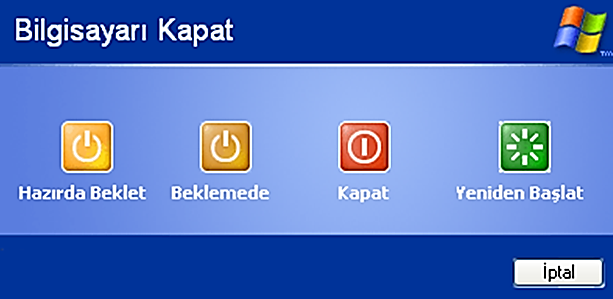 Bilgi ve iletişim teknolojileri araçlarının kullanıldığı alanlara beş örnek veriniz. (20)
…………………………………………………………………
…………………………………………………………………
…………………………………………………………………
…………………………………………………………………
…………………………………………………………………İşletim sistemlerine üç tane örnek veriniz. (15)
…………………………………………………………………
…………………………………………………………………
…………………………………………………………………
Aşağıdaki donanımlardan sadece çıkış aygıtı olanları yazınız. (15)

① ……………………………………
② ……………………………………
③ ……………………………………
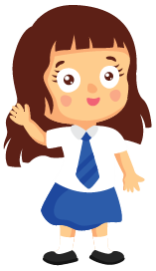 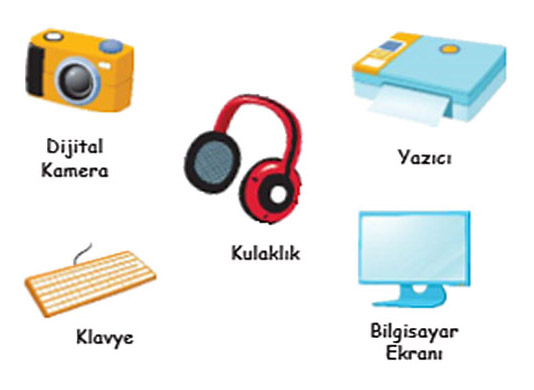 Bilgisayar aşağıdakilerden hangisi ile çalışır? (10)Benzin		C) ElektrikKömür		D) Su
Chrome – RAM – Mouse - Pardus
Yukarıdaki kelimeleri, aşağıdaki cümlelerde uygun olan boşluklara yazınız. (20)
………………………… bir dış donanımdır.
………………………… bir web tarayıcı yazılımıdır.
………………………… bir işletim sistemi yazılımıdır.
………………………… bir iç donanımdır.NOT: Her sorunun puanı, sorunun sonunda verilmiştir.BAŞARILAR!